Chesapeake Conservation Corps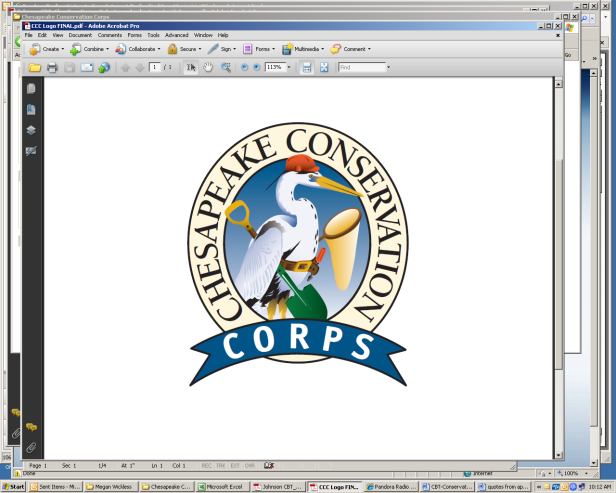  Work Plan Sample www.chesapeakebaytrust.org / 410-974-2941Major Projects & TasksPriority LevelMetricsSepOctNovDecJanFebMarAprMayJunJulAugCreate and deliver K-12 environmental education tour       1. Research existing EE programs and tours310 programs researchedxxx2. Create and modify curriculum to fit new needs21 curriculum createdxxx3. Test pilot curriculum11 test school groupx4. Begin delivering new tour2Deliver 5 tours/wkxxxxxxxWater Quality MonitoringAssist with water monitoring (nontidal 1x month; tidal 1x month)1xxxxxxxWater quality data entry1xxxxxxxxxxxxAssist with annual scorecard2xxxxxHelp develop creek-level scorecards based on scorecard data2xxxxxAssist in setting up Riverwatcher training2xxxAssist with leading K-12 Env Education ProgramsChesapeake Champions Prep2xxxxxxChesapeake Champions Implement1xxxxxxOyster Education Program Outreach for next year3xxxxxOyster Education Program Prep2xxxOyster Education Program Implement1xxxxxxCapstone Project Create rain garden on host campus1. Identify site, determine area to be treated10.25 acre site TBDx2. Research rain garden design guidance21 design obtainedxx3. Apply for grant funding11 grant applied forx4. Identify plant species and develop planting plan21 plan developedxx5. Organize volunteer event to plant rain garden2100 vols solicitedx6. Conduct volunteer rain garden planting event110 vols x7.  Maintenance290% plant survivorxxxx8. Outreach – interpretive signage created21 sign builtxCorps Elements1. Corps Training Events1xxxxxx2. Peer-to-Peer Visits1xxxxx